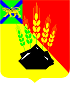 АДМИНИСТРАЦИЯ МИХАЙЛОВСКОГО МУНИЦИПАЛЬНОГО РАЙОНА ПОСТАНОВЛЕНИЕ 
_______________                                  с. Михайловка                                № _______________О внесении дополнений в постановление администрации Михайловского муниципального районаот 01.02.2021 №-103-па «Об утверждении муниципальной программы развития образования Михайловского муниципального района на 2021-2025 гг.»В соответствии с Федеральными законами от 29.12.2012 № 273-ФЗ «Об образовании в Российской Федерации», от 06.10.2003 № 131-ФЗ «Об общих принципах организации местного самоуправления в Российской Федерации», Постановлением Правительства РФ от 26.12.2017 № 1642 «Об утверждении государственной программы Российской Федерации «Развитие образования», администрация Михайловского муниципального районаПОСТАНОВЛЯЕТ: 1. Внести дополнения в муниципальную программу развития образования Михайловского муниципального района на 2021-2025 годы, утвержденную постановлением администрации Михайловского муниципального района от 01.02.2021 №-103-па «Об утверждении муниципальной программы развития образования Михайловского муниципального района на 2021-2025 гг.»:1.1. Дополнить раздел «Подпрограммы Программы» Паспорта программы следующими словами «Подпрограмма 7 «Развитие кадрового потенциала системы образования».1.2. Дополнить раздел «Цели программы» подпунктом 7 следующего содержания:              «7)               обеспечение             системы             образования высококвалифицированными кадрами, обладающими компетенциями по реализации основных образовательных программ дошкольного, общего и дополнительного образования детей, создание условий для формирования, развития и повышения уровня профессиональной компетентности современного учителя»;1.3. Дополнить раздел «Цели программы» подпунктом 8 следующего содержания: «8) улучшение кадрового потенциала системы образования».1.4. Дополнить раздел «Задачи программы» подпунктами 33-38 следующего содержания:  «33) повышение качества образования в образовательных организациях района»; «34) совершенствование системы моральных и материальных стимулов для сохранения в образовательном учреждении лучших педагогов и постоянного повышения их квалификации, а также для привлечения в школу молодых специалистов»;«35) создание условий для закрепления педагогических кадров в образовательных организациях»; «36) внедрение эффективных механизмов организации непрерывного образования (формальное и неформальное дополнительное образование педагогических работников и специалистов, обеспечивающее оперативное обновление востребованных компетентностей), подготовки и переподготовки профессиональных кадров»;«37) усиление профориентационной работы по педагогической направленности»;«38) обеспечение мер социальной поддержки педагогическим кадрам».1.5. Дополнить раздел «Целевые индикаторы и показатели Программы» подпунктом 17 следующего содержания: «17) увеличение доли молодых педагогов в общей численности педагогических работников к 2025 году на 25%»;1.6. Дополнить раздел «Целевые индикаторы и показатели Программы» подпунктом 18 следующего содержания: «18) увеличение доли педагогов, имеющих высшую и первую квалификационные категории к 2025 году на 30%».1.7. Дополнить раздел «Ожидаемые результаты реализации Программы» подпунктами 17-20 следующего содержания:«17) создание условий для увеличения притока молодых специалистов в муниципальных образовательных организациях района и их закрепления в образовательных организациях;«18) оптимизация возрастного состава педагогических и руководящих кадров в муниципальной системе образования»; «19) создание условий для повышения профессионального мастерства и переподготовки работников образования»;«20) решение комплекса социальных и моральных мер поощрения для повышения статуса педагогических работников»;2. Дополнить раздел 6 «Управление и контроль реализации Программы» Паспортом подпрограммы 7 «Развитие кадрового потенциала системы образования»:«Паспорт подпрограммы 7 «Развитие кадрового потенциала системы образования». Общая характеристика сферы реализации муниципальной подпрограммыВ сфере образования Михайловского муниципального района по состоянию на 01 июня 2021 года трудится работников всего 446 человек, в т.ч.:- Руководящих работников – 25 человек;- Педагогических работников дошкольного образования – 89 человек;- Педагогических работников общеобразовательных организаций – 305 человек;Педагогические работники дополнительного образования – 27 человек;Анализ кадрового потенциала показал, что в настоящее время в образовательных организациях трудятся педагогических работников:- в возрасте старше 60 лет 72 человека, что составляет 16,1 % от общего количества педагогических работников образования; в возрасте до 30 лет 20 человек, что составляет 4,4 % от общего количества педагогических работников образования;  - со стажем работы более 20 лет – 215 педагогических работников; - со стажем работы до 3 лет – 17 педагогических работников;- имеющие первую квалификационную категорию:74 педагогических работников общеобразовательных учреждений, 38 – дошкольных учреждений, 3 – дополнительного образования, - высшую квалификационную категорию:1) 32 педагогических работников общеобразовательных учреждений, 2) 28 – дошкольных учреждений, 3) 3 – дополнительного образования.Административный состав подведомственных образовательных учреждений предоставлен 25 руководящими работниками (директоров 15, заведующих – 8, директоров дополнительного образования - 2).Тревожная обстановка в Михайловском муниципальном районе сложилась из-за нехватки педагогов – профессионалов, способных давать прочные и глубокие знания, работать по новым современным технологиям. В этой связи в некоторых школах основные предметы преподают специалисты непрофессионалы. Аттестация педагогов осуществляется на основании Порядка аттестации педагогических работников государственных и муниципальных образовательных учреждений, утвержденного Приказом Минобрнауки РФ от 24 марта 2010 года № 209, где основными задачами являются: - стимулирование целенаправленного, непрерывного повышения уровня квалификации педагогических работников, их методологической культуры, личностного профессионального роста, использования ими современных педагогических технологий; - повышение эффективности и качества педагогического труда; - выявление перспектив использования потенциальных возможностей педагогических работников; - учет требований федеральных государственных образовательных стандартов к кадровым условиям реализации образовательных программ при формировании кадрового состава образовательных учреждений; - определение необходимости повышения квалификации педагогических работников;- обеспечение дифференциации уровня оплаты труда педагогических работников.Основными приоритетами подпрограммы являются:- обеспечение условий поэтапной актуализации профессионализма педагогических и руководящих работников муниципальной системы образования;- развитие кадровых условий муниципальной системы образования, внедрение современных методик прогнозирования потребностей муниципальной системы образования в педагогических работниках и обеспечение условий для их современной подготовки на основе информационных технологий.Модернизация системы образования выступает фактором повышения профессиональной компетентности педагогов, активизации кадровой политики, определяя основные приоритеты образования, и требует глубокой и всесторонней реорганизации системы подготовки, переподготовки и повышения квалификации педагогических кадров образования, что позволит обеспечить современное содержание образовательного процесса и использовать перспективные образовательные технологии. Необходимо также дальнейшее развитие и совершенствование мер социальной поддержки работников образования. На решение этих задач направлены мероприятия   подпрограммы «Развитие кадрового потенциала системы образования». Действие указанной подпрограммы будет на всем протяжении ее реализации способствовать развитию кадровых условий: снижению текучести кадров, удовлетворение потребности в профессиональных кадрах, повышению социального уровня работников образования, стимулирования труда педагога и руководителей от качества предоставляемых услуг».3. Муниципальному казённому учреждению «Управление по организационно-техническому обеспечению деятельности администрации Михайловского муниципального района» (Горшков А.П.) опубликовать настоящее постановление на официальном сайте администрации Михайловского муниципального района.4. Контроль исполнения настоящего постановления возложить на заместителя главы администрации Михайловского муниципального района Михайлову О.М. И.о. главы Михайловского муниципального района – Главы администрации района                                                              П.А. ЗубокРазделы  паспорта подпрограммыСодержание разделаНаименование программыМуниципальная программа  «Развитие образования Михайловского муниципального района на 2021-2025гг.»Наименование подпрограммы Муниципальная подпрограмма «Развитие кадрового потенциала системы образования»                                                                                                                                                                                                                                                                                                                                                                                                                                                                                                                     Основание для разработки подпрограммыПостановление Правительства Российской Федерации от 02.08.2010 № 588 «Об утверждении порядка разработки, реализации и оценки эффективности государственных программ Российской Федерации»Постановление Правительства РФ от 26.12.2017 № 1642 «Об утверждении государственной программы Российской Федерации «Развитие Образования».Федеральный закон Российской Федерации от 06.10.2003 № 131-ФЗ «Об общих принципах организации местного самоуправления в Российской Федерации».Ответственный исполнитель подпрограммыУправление по вопросам образования администрации Михайловского муниципального районаСоисполнитель ПрограммыМуниципальное казенное учреждение «Методическая служба обеспечения образовательных учреждений»Цель подпрограммы- обеспечение системы образования высококвалифицированными кадрами, обладающими компетенциями по реализации основных образовательных программ дошкольного, общего и дополнительного образования детей, создание условий для формирования, развития и повышения уровня профессиональной компетентности современного учителя;- улучшение кадрового потенциала системы образования;Задачи подпрограммы- повышение качества образования в образовательных организациях района;- совершенствование системы моральных и материальных стимулов для сохранения в образовательном учреждении лучших педагогов и постоянного повышения их квалификации, а также для привлечения в школу молодых специалистов.- создание условий для закрепления педагогических кадров в образовательных организациях;- внедрение эффективных механизмов организации непрерывного образования (формальное и неформальное дополнительное образование педагогических работников и специалистов, обеспечивающее оперативное обновление востребованных компетентностей), подготовки и переподготовки профессиональных кадров;- усиление профориентационной работы по педагогической направленности;- обеспечение мер социальной поддержки педагогическим кадрам.Целевые индикаторы (показатели) подпрограммы- увеличение доли молодых педагогов в общей численности педагогических работников к 2025 году на 25%;- увеличение доли педагогов, имеющих высшую и первую квалификационные категории к 2025 году на 30 %.Сроки реализации подпрограммы2021-2025 годы. Подпрограмма реализуется в один этап.         Ожидаемые результаты реализации подпрограммы- создание условий для увеличения притока молодых специалистов в муниципальных образовательных организациях района и их закрепления в образовательных организациях;- оптимизация возрастного состава педагогических и руководящих кадров в муниципальной системе образования;- создание условий для повышения профессионального мастерства и переподготовки работников образования;- решение комплекса социальных и моральных мер поощрения для повышения статуса педагогических работников.